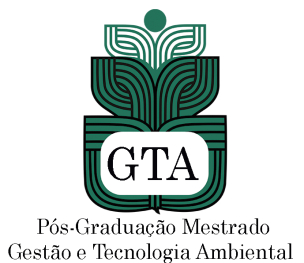 UNIVERSIDADE FEDERAL DE MATO GROSSOPró-Reitoria de Ensino de Pós-GraduaçãoCâmpus UNIVERSITÁRIO DE rONDONÓPOLISInstituto de Ciências Agrárias e TecnológicasPrograma de Pós-Graduação em Gestão e Tecnologia AmbientalEDITAL  ALUNO ESPECIAL/PPGGTA/ICAT/UFMT
SELEÇÃO DE ALUNOS ESPECIAIS – 2022/1O Programa de Pós-Graduação em Gestão e Tecnologia Ambiental (PPGGTA), do Instituto de Ciências Agrárias e Tecnológicas, Universidade Federal de Mato Grosso, torna público o presente edital de abertura de vagas para alunos especiais, para o período letivo 2022/1, conforme informações abaixo:1.  DAS INSCRIÇÕES1.1 As inscrições ocorrerão exclusivamente via SEI − Sistema Eletrônico de Informações no link: (https://www.ufmt.br/pagina/sei-1591839050/1018) a ser acessado como Usuário Externo previamente cadastrado no sistema de protocolo da UFMT. Para maiores orientações sobre como realizar protocolo via SEI, o candidato deve acessar o material de apoio: (https://wiki.ufmt.br/Peticionamento_de_usu%C3%A1rios_externos_no_SEI#mw-head), adequando o tipo de processo (inscrição, recurso, etc) e documentação exigida conforme consta neste Edital. 1.2 Instruções para cadastro e liberação de Usuário Externo do SEI, vide Anexo II.1.3 O requerimento de inscrição (Anexo I) e os respectivos documentos deverão ser enviados via SEI − Sistema Eletrônico de Informações, para o Programa de Pós-Graduação em Gestão e Tecnologia Ambiental, no período de 10 à 11 de março de 2022. 1.4 Após efetuar a inscrição, os (as) candidatos (as), deverão acompanhar o andamento do processo pelo número emitido pelo Sistema Eletrônico de Informações (SEI) na página oficial da UFMT. Não serão aceitas inscrições presenciais, por via postal ou qualquer outra modalidade.1.5 O candidato a aluno especial deverá apresentar, no ato da inscrição, os seguintes documentos em arquivos no formato PDF::Requerimento de inscrição preenchido via editor de texto e assinado pelo candidato (ANEXO I); Documentos pessoais: RG (frente e verso)CPF e comprovante de situação cadastral no CPF, obtida na página da Receita Federal (https://servicos.receita.fazenda.gov.br/servicos/cpf/consultasituacao/consultapublica.asp);Título de eleitor (frente e verso) com comprovante de votação na última eleição acompanhada da comprovação de quitação junto à Justiça Eleitoral (http://www.tse.jus.br/eleitor/certidoes/certidao-de-quitacao-eleitoral), Certidão de nascimento ou casamento;Certificado de reservista ou de dispensa de incorporação (para homens);Quando estrangeiro, o candidato deve apresentar documento de identificação emitido pelo Departamento de Polícia Federal, Visto de Permanência vigente e Passaporte; Diploma de graduação (frente e verso) devidamente registrado e obtido em curso oficialmente reconhecido no país. Os candidatos que apresentarem diplomas emitidos por universidades estrangeiras deverão anexar as respectivas revalidações, conforme legislação vigente (Lei de Diretrizes e Bases da Educação Nacional. Lei nº 9.394/1996);Histórico Escolar do curso de graduação, expedido por instituição de ensino superior devidamente credenciada no Ministério da Educação/MEC;Currículo Lattes/CNPq – ATUALIZADO (https://lattes.cnpq.br/);Justificativa (porque pretende fazer a disciplina): Preencher campo apropriado no Anexo I.2 DAS VAGAS 2.1 O candidato poderá se inscrever a apenas uma disciplina como aluno especial;2.2 Serão ofertadas 06 (seis) vagas para o Mestrado em Gestão e Tecnologia Ambiental, conforme a distribuição abaixo:3. DO PERÍODO DE FUNCIONAMENTO3.1 As disciplinas serão ofertadas no período letivo 2022/1, ao longo dos meses de março, abril, maio, junho e julho.4. DA SELEÇÃO4.1 A Seleção dos candidatos será realizada pelo Colegiado do Programa de Pós-Graduação em Gestão e Tecnologia Ambiental, tendo como critérios:Currículo Lattes: serão analisadas a formação acadêmica, a atuação profissional e a produção científica do candidato;Análise da justificativa.5. DO RESULTADO5.1 O resultado do processo de seleção será divulgado no dia 14 de março de 2022, na página institucional do Mestrado em Gestão e Tecnologia Ambiental https://ufr.edu.br/ppgta/.6. DOS RECURSOS6.1 Caberá recurso em relação ao processo de seleção no prazo de 24 horas a contar da data de publicação do resultado.6.2 A solicitação de recurso deverá ser dirigida à Coordenação do PPGGTA, por meio de processo instruído ao SEI (Serviço Eletrônico de Informação) – UFMT.6.3 O pedido deverá ser justificado e indicar com precisão o ponto sobre o qual versa a reclamação. O recorrente deverá expor os fundamentos do pedido de reexame de forma clara e objetiva, podendo juntar os documentos que julgar convenientes. 6.4 Os resultados dos recursos serão divulgados na página institucional do Mestrado em Gestão e Tecnologia Ambiental https://ufr.edu.br/ppgta/.7. DA MATRÍCULA7.1 O candidato cujo requerimento de matrícula obtiver parecer favorável do Colegiado será matriculado pela Secretaria do Programa de Pós-Graduação em Gestão e Tecnologia Ambiental, no dia 16 de março de 2022.8. DAS DISPOSIÇÕES GERAIS8.1 Aos alunos especiais não será garantida a matrícula como aluno regular no Programa de Pós-Graduação em Gestão e Tecnologia Ambiental. A passagem da condição de aluno especial para aluno regular dar-se-á apenas por meio de aprovação em processo de seleção para aluno regular para ingresso no curso.8.2 Os mesmos direitos e deveres aplicados aos alunos regularmente matriculados no Programa de Pós-Graduação em Gestão e Tecnologia Ambiental, conforme consta no Regimento do Programa aprovado pelo CONSEPE, referente à presença nas aulas, participação das avaliações e cobrança dos estudos, serão aplicados aos alunos especiais.8.3 Caberá ao Colegiado do Programa a decisão sobre o aproveitamento ou não dos créditos obtidos como Aluno Especial em caso de aprovação em processo seletivo futuro para o Programa de Pós-Graduação em Gestão e Tecnologia Ambiental.8.4 O Programa se reserva o direito de não preencher todas as vagas oferecidas neste processo seletivo. Rondonópolis, 09 de março de 2022.Prof. Dr. Luís Otávio Bau MacedoPresidente do Colegiado Programa de Pós-Graduação em Gestão e Tecnologia AmbientalMeio Ambiente, Sociedade e Desenvolvimento (45 h – 3 créditos)Meio Ambiente, Sociedade e Desenvolvimento (45 h – 3 créditos)Meio Ambiente, Sociedade e Desenvolvimento (45 h – 3 créditos)Meio Ambiente, Sociedade e Desenvolvimento (45 h – 3 créditos)Meio Ambiente, Sociedade e Desenvolvimento (45 h – 3 créditos)Meio Ambiente, Sociedade e Desenvolvimento (45 h – 3 créditos)EMENTALINHA DE PESQUISADISCIPLINA SEQUENCIALREGIMEPRESENCIALDOCENTE RESPONSÁVELNÚMERO DE VAGASO método na ciência econômica. Sistemas de racionalidade. Fundamentos econômicos. Sistemas econômicos e apropriação dos recursos naturais. Desenvolvimento das forças produtivas. Inovação tecnológica e sustentabilidade. Conceitos e abordagens do desenvolvimento: o desenvolvimento e a sustentabilidade; o desenvolvimento local sustentável; o papel e importância das instituições no desenvolvimento; o papel e importância do capital social para o desenvolvimento.Gestão de Recursos NaturaisQuinta-feira19h às 21hLuís Otávio Bau Macedo03Agroecologia e Desenvolvimento Rural Sustentável (45 h – 3 créditos)Agroecologia e Desenvolvimento Rural Sustentável (45 h – 3 créditos)Agroecologia e Desenvolvimento Rural Sustentável (45 h – 3 créditos)Agroecologia e Desenvolvimento Rural Sustentável (45 h – 3 créditos)Agroecologia e Desenvolvimento Rural Sustentável (45 h – 3 créditos)Agroecologia e Desenvolvimento Rural Sustentável (45 h – 3 créditos)EMENTALINHA DE PESQUISAMÓDULOREGIMEONLINEDOCENTE RESPONSÁVELNÚMERO DE VAGASEvolução dos sistemas agrícolas e da utilização dos recursos naturais. Dimensão socioeconômica e ambiental da agricultura sustentável. Agroecologia: histórico, conceitos e princípios. Agroecologia e as mudanças climáticas. Manejo ecológico dos solos, plantas, culturas. Teoria da trofobiose. Manejo de pragas e doenças. Agricultura familiar como mola propulsora da Agroecologia. Agroecologia e o desenvolvimento rural sustentável. Extensão rural agroecológica e a nova extensão rural brasileira. Legislação para produção e comercialização de produtos orgânicos e agroecológicos.Gestão de Recursos Naturais16/05/22 a 27/05/2219h às 21hJosé Adolfo Iriam Sturza03